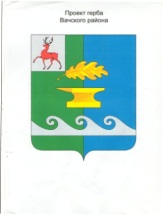 Сельский Совет Новосельского сельсовета Вачского муниципального района Нижегородской областиРЕШЕНИЕ  От 10.09.2019 г.		                                                                                       № 8Об освобождении от занимаемой должности главы администрации Новосельского сельсовета и назначении исполняющего обязанности главы администрации Новосельского сельсоветаВ соответствии с Федеральным законом от 06.10.2003г. № 131-ФЗ «Об общих принципах организации местного самоуправления в Российской Федерации», Регламентом сельского Совета Новосельского сельсовета, утвержденным решением сельского Совета Новосельского сельсовета от 17.12.2009 года № 2 «О регламенте сельского Совета Новосельского сельсовета, Уставом Новосельского сельсовета Вачского муниципального района Нижегородской области сельский Совет решил:1. Освободить Каткову Марину Владимировну от занимаемой должности главы администрации Новосельского сельсовета в связи с истечением срока полномочий сельского Совета Новосельского сельсовета 2 созыва с 10 сентября 2019 года.2. Назначить Соснину Алену Владимировну – специалиста 2 категории администрации Новосельского сельсовета, исполняющим обязанности главы администрации Новосельского сельсовета на срок до даты заключения контракта с лицом, назначаемым на должность главы администрации Новосельского сельсовета сельским Советом Новосельского сельсовета из числа кандидатов, представленных конкурсной комиссией по результатам конкурса.3. Обнародовать настоящее решение на территории Новосельского сельсовета.Глава местного самоуправления	                                              О.А. Сачкова			